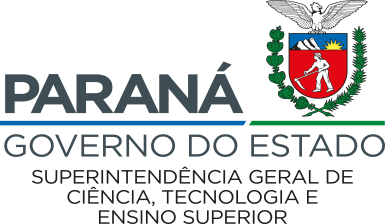 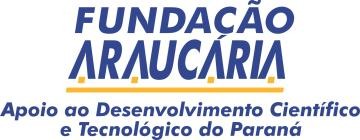 Processo de Inexigibilidade de Chamada Pública 02/2021 REGULAMENTAÇÃO DO PROGRAMA PARANÁ FALAIDIOMAS INGLÊS COMO LÍNGUA ACADÊMICA Anexo I – ROTEIRO DESCRITIVO DO PROJETOIDENTIFICAÇÃO DA INSTITUIÇÃODADOS DA EQUIPE DO PROJETOSÍNTESE DO PROJETOTERMO DE COMPROMISSOwww.fappr.pr.gov.brNome da Instituição:Sigla da instituição:Coordenador Institucional:E-mail:Telefones:NomeFunçãoInstituiçãoLocal e data:Declaro expressamente conhecer e concordar, paratodos os efeitos legais, com as normas gerais de concessão de auxilio pela Fundação Araucária.Declaro expressamente conhecer e concordar, paratodos os efeitos legais, com as normas gerais de concessão de auxilio pela Fundação Araucária.Declaro que a presente proposta está de acordo com os objetivos científicos e tecnológicos desta Instituição.Coordenador da proposta(Nome e assinatura)Coordenador da proposta(Nome e assinatura)Responsável pela instituição ou representante(Nome, assinatura e carimbo)